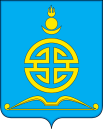 АДМИНИСТРАЦИЯГОРОДСКОГО ОКРУГА «ПОСЕЛОК АГИНСКОЕ»П О С Т А Н О В Л Е Н И Е                                                       «   11   »   марта  2021 года                                                                     № 189В соответствии с Федеральным законом от 12 января 1995 г. N 5-ФЗ "О ветеранах",  руководствуясь Уставом ГО «Поселок Агинское»,  постановляет:Утвердить состав Совета по делам ветеранов при Главе городского округа «Поселок Агинское» (приложение 1).     2. Утвердить Положение о Совете по делам ветеранов при Главе городского округа «Поселок Агинское» (приложение 2).     3. Контроль за исполнением данного Постановления оставляю за собой. Глава городского округа «Поселок Агинское»                                                                    А.С. ДашинДамбаева Н.Ю.3-43-33Согласовано:Заместитель Главы  администрации  по социальным вопросам, начальник Управления социальных и жилищных вопросов 			           Л.Ю. СкороходУправляющий делами администрации ГО «Поселок Агинское»								 Б.Б. ДармаевЮрист администрации ГО «Поселок Агинское»                            	             Ч.Ю. ЭлбыковПриложение № 1к  Постановлению администрации  городского округа «Поселок Агинское»                                                                                                   от «___» марта  2021 г. № ____Состав Совета ветеранов при Главе городского округа «Поселок Агинское»Председатель Совета – Цыбенов Сергей Чимитович; Заместитель Председателя Совета – Цыбиков Цыбен Чимитович;Секретарь Совета - Дамбаева Наталья Юрьевна, главный специалист Управления социальных и жилищных вопросов администрации городского округа «Поселок Агинское»;Члены комиссии:Скороход Лариса Юрьевна – заместитель Главы администрации по социальным вопросам – начальник Управления социальных и жилищных вопросов;Дугаржапова Анна Михайловна, начальник Агинского отдела Государственного казенного учреждения «Краевой центр социальной защиты населения» Забайкальского края»;Цырендоржиев Рыгзын Цыренович, директор Агинского национального музея им. Г. Цыбикова; Балданова Валентина Жимбаевна, руководитель ГУ «Управление Пенсионного фонда России  в АБО» Жабанова Людмила Владимировна, педагог МОУ «АСОШ № 3»;Элбыков Чингис Юрьевич – начальник отдела правового и информационного обеспечения администрации городского округа «Поселок Агинское»;Эрдынеева Светлана Базаровна, пенсионерка;Ванданова Светлана Шойдоржиевна, пенсионерка;Цыденов Дашинима Жамсаранович, пенсионер;Гончикжапов Баясхалан Болотович, пенсионер;Жапова Балжима Мунко-Болотовна, пенсионерка.
Приложение № 2к  Постановлению администрации  городского округа «Поселок Агинское» от «___» марта  2021 г. № ____1. Общие положения
         1.1. Совет по делам ветеранов при Главе городского округа «Поселок Агинское» (далее - Совет) является совещательным органом при Главе городского округа «Поселок Агинское», образованным в целях обеспечения взаимодействия органов государственной власти, органов местного самоуправления, общественных объединений, научных и других организаций при рассмотрении вопросов, связанных с осуществлением социальной защиты ветеранов в городском округе «Поселок Агинское».
          1.2. В своей деятельности Совет руководствуется Конституцией Российской Федерации, законодательством Российской Федерации и Уставом городского округа «Поселок Агинское», нормативными правовыми актами администрации горордского округа «Поселок Агинское» и настоящим Положением.2. Основные задачи, функции и права Совета
           2.1. Основные задачи Совета:
        	 2.1.1. Подготовка предложений по выработке политики в отношении ветеранов.
         	 2.1.2. Подготовка предложений по выработке политики в области патриотического воспитания жителей городского округа «Поселок Агинское» и формирования уважительного отношения к ветеранам.
         	2.1.3. Подготовка предложений по выработке основных направлений совершенствования законодательства Российской Федерации, Забайкальского края в сферах социальной защиты, социального обеспечения и социального обслуживания ветеранов.
          	2.1.4. Рассмотрение вопросов, связанных с участием общественных объединений в социально-экономической поддержке ветеранов.
 	2.1.5. Обсуждение иных вопросов, связанных с обеспечением гарантий социальной защиты ветеранов.
2.2. Совет для решения возложенных на него задач имеет право:
 	2.2.1. Запрашивать в установленном порядке необходимые материалы от федеральных органов государственной власти, органов государственной власти Забайкальского края, органов местного самоуправления, общественных объединений и других организаций, а также от должностных лиц для осуществления своей деятельности.
 	2.2.2. Приглашать на заседания Совета представителей федеральных органов государственной власти, органов государственной власти Забайкальского края, органов местного самоуправления, общественных объединений, научных и других организаций.
 	2.2.3. Направляет своих представителей для участия в совещаниях (конференциях, семинарах) по проблемам, связанным с выработкой и реализацией государственной политики в отношении ветеранов, проводимых федеральными органами государственной власти, органами государственной власти Забайкальского края, органами местного самоуправления, общественными объединениями, научными и другими организациями.
3. Структура Совета
 	3.1. Совет формируется в составе председателя Совета, заместителя председателя Совета, секретаря Совета и иных членов Совета. В состав Совета могут входить представители заинтересованных органов и организаций.
 	3.2. Создание Совета, а также формирование количественного и персонального его состава утверждается постановлением Главы городского округа «Поселок Агинское».
 	3.3. Председатель Совета, заместитель председателя Совета, секретарь Совета и иные члены Совета принимают участие в работе на общественных началах.
 	3.4. Совет в соответствии с возложенными на него задачами может создавать из числа своих членов, а также из числа представителей общественных объединений, научных и других организаций, не входящих в состав Совета, постоянные и временные рабочие группы для проведения аналитических работ. Руководство деятельностью таких групп осуществляют члены Совета.
4. Порядок работы Совета
 	4.1. Заседание Совета проводится по мере необходимости, но не менее одного раза в шесть месяцев. В случае необходимости могут проводиться внеочередные заседания Совета.
 	4.2. Заседание Совета ведет председатель Совета или по его поручению заместитель председателя Совета.
 	4.3. Заседание считается правомочным, если на нем присутствует не менее половины членов Совета.
 	4.4. Решения Совета принимаются большинством голосов присутствующих на заседании членов Совета и оформляются протоколом, который подписывает председатель Совета либо лицо, председательствующее на заседании Совета.
 	4.5. Подготовку и организацию заседаний Совета, а также решение текущих вопросов деятельности Совета по поручению председателя Совета осуществляет секретарь Совета.
 	4.6. Контроль за исполнением решений Совета осуществляют председатель Совета или по его поручению секретарь Совета.
 	4.7. Для реализации решений Совета могут издаваться распоряжения и даваться поручения Главы городского округа «Поселок Агинское».
 	4.8. Документационное, правовое, организационно-техническое, информационно-аналитическое и организационно-методическое обеспечение деятельности Совета осуществляет аппарат администрации городского округа «Поселок Агинское».Об утверждении "Положения о Совете по делам ветеранов при главе городского округа «Поселок Агинское»